 (Entre CLUB – EDUCATEUR – PARENTS –JOUEUR)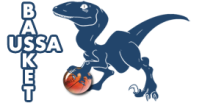 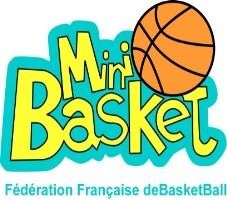 US SAINT ANDRE BASKET  Catégorie : ………………………………Nom : …………………………………… Prénom : ……………………………… Date de Naissance : ……………………… Adresse complète :…………………………………………………………………………………………………………………………………………………………………………………………………………………………………………………………………………………………………………………………Code Postal et Commune : ………………………………………………………………………………………………………………. Téléphone Portable et nom de la personne à contacter en cas d’urgence :…………………………………………………………………………………………………………………………………………………………. Adresse mail « lisible » : ………………………………………………………………………………………………………………………Avez-vous besoin d’une attestation pour votre comité d’entreprise ou autre :     OUI	-  NONSignature du responsable légal :	Signature du joueur ou joueuse :Fait le :	Signatures des parents :  A :	Père	-	MèreCLUB/EDUCATEURLe club s’engage :A assurer le bon fonctionnement des entrainementsA mettre à disposition un encadrement de qualitéFournir le matériel necessaireA proposer une structure d’accueil organisée et structurée.L’éducateur s’engage :A éduquer sportivement les joueurs sans distinction de niveau de jeu dans le respect de TOUSA faire jouer à leur  niveau de jeu l’ensemble des enfants (matchs, plateau, tournois,…)A informer les parents régulièrement sur l’évolution des enfants  et sur les activités proposées.PARENTSLes parents s’engagent :A être ponctuel aux entrainements		et		aux matchs et à prévenir les responsables 	en cas d’absence.A accompagner les enfants et  s’assurer de la présence d’un dirigeant  afin de ne jamais laisser les		enfants seuls (entrainements,	matchs, tournois…)A respecter les décisions des éducateurs (constitutions de groupe, temps de jeu…)A encourager tous les enfants, sans tenir compte des victoires ou défaitesA être fair-play, et ne pas tenir de propos désobligeants  vis-à-vis des adversaires, des arbitres et des joueurs et entraineurs.A participer à la vie du club (tournoi, manifestations…)A accompagner autant que possible son enfant aux matchs à domicile/extérieur et effectuer l’entretien des maillots et shorts de façon régulière.     JOUEUR/JOUEUSE  Nom :…………………………     Prénom : ………………………….Je m’engage :A dire bonjour et au revoir, et rester souriant et poliA arriver à l’heure à chaque entrainement avec mon sac de sport (chaussures, tenue de sports, bouteille d’eau)A respecter les autres joueurs, débutants ou confirmés, les entraineurs et les dirigeantsA respecter le matériel (ballons,dossards, vestiaires)A prendre l’habitude de la douche après chaque match ou entrainement, à changer de vêtements dans les vestiaires.A transmettre les informations du club à mes parentsA tenir au minimum 3 tables durant la saison.DISCIPLINEUn supporter ou insupportable ? En cas de non-respect des règles élémentaires de vie commune, de discipline et de comportement sportif envers les autres adhérents, entraîneurs, dirigeants, parents, arbitres, matériel ou locaux conformément aux dispostitions prévues dans le règlement intérieur. Le club se réserve le droit de suspendre tout adhérent de l’activité, que ce soit de manière temporaire ou définitive et après que ce dernier ait été invité à s’expliquer.DISCIPLINEUn supporter ou insupportable ? En cas de non-respect des règles élémentaires de vie commune, de discipline et de comportement sportif envers les autres adhérents, entraîneurs, dirigeants, parents, arbitres, matériel ou locaux conformément aux dispostitions prévues dans le règlement intérieur. Le club se réserve le droit de suspendre tout adhérent de l’activité, que ce soit de manière temporaire ou définitive et après que ce dernier ait été invité à s’expliquer.DISCIPLINEUn supporter ou insupportable ? En cas de non-respect des règles élémentaires de vie commune, de discipline et de comportement sportif envers les autres adhérents, entraîneurs, dirigeants, parents, arbitres, matériel ou locaux conformément aux dispostitions prévues dans le règlement intérieur. Le club se réserve le droit de suspendre tout adhérent de l’activité, que ce soit de manière temporaire ou définitive et après que ce dernier ait été invité à s’expliquer.DISCIPLINEUn supporter ou insupportable ? En cas de non-respect des règles élémentaires de vie commune, de discipline et de comportement sportif envers les autres adhérents, entraîneurs, dirigeants, parents, arbitres, matériel ou locaux conformément aux dispostitions prévues dans le règlement intérieur. Le club se réserve le droit de suspendre tout adhérent de l’activité, que ce soit de manière temporaire ou définitive et après que ce dernier ait été invité à s’expliquer.DISCIPLINEUn supporter ou insupportable ? En cas de non-respect des règles élémentaires de vie commune, de discipline et de comportement sportif envers les autres adhérents, entraîneurs, dirigeants, parents, arbitres, matériel ou locaux conformément aux dispostitions prévues dans le règlement intérieur. Le club se réserve le droit de suspendre tout adhérent de l’activité, que ce soit de manière temporaire ou définitive et après que ce dernier ait été invité à s’expliquer.Signature Président/ EducateursSignatures ParentsSignatures ParentsSignature EnfantSignature EnfantCOORDONNEES DES PARENTS (obligatoires)COORDONNEES DES PARENTS (obligatoires)COORDONNEES DES PARENTS (obligatoires)PèreMèreNom - Prénom………………………………………………..…………………………………………………Adresse :………………………………………………..………………………………………………..………………………………………………..………………………………………………..………………………………………………..………………………………………………..Téléphone :FixePortable………………………………………………..………………………………………………..………………………………………………..………………………………………………..Adresse e-mail………………………………………………..………………………………………………..Profession………………………………………………..………………………………………………..